Mass IntentionsSaturday, December 10th  +  Norm WestBlank Schedules for Christmas and New Year’s Eve Masses are at the back of the church.  Please fill in your name for the masses that you will be attendingThe Knights of Columbus will be having their monthly pancake breakfast after the 9:00am and 11:00am masses on Sunday, Dec. 18 at the church basement.  Come down and join us.Our Lady of the Hill Council Knights of Columbus is selling Sobeys & No Frills Grocery Gift Cards before and after all masses. Our Lady of the Hill Council 13064 wishes to thank everyone who participated in last weeks pie sale.  Through your generous support $1,100.00 was raised.  Thank you!!The Knights of Columbus will again be making the “KEEP CHRIST IN CHRISTMS” magnets.  Cost is $5.00 and both English (Limited quantity) and French will be available at the Grocery Card Table. We invite single women and men (18-40 years) for a quiet day on a journey hope on Saturday, December 17, at Providence Centre, 3005 - 119 Street, Edmonton. The day will include the arts, videos, music and time for personal reflection, closing with adoration of the Blessed Sacrament. Lunch and snacks are provided; donations welcome. Please register by December 12 by email to vocdir@sistersofprovidence.ca or phone to 587-432-2088. St. Joseph's Basilica invites you to rediscover the heart, wonder, and mystery of Christmas in a joyful celebration presented by The Schola Cantorum under the direction of Roderick Bryce. Join us at 2:30 p.m. on Sunday, December18, for "Lead Me to See Him," an afternoon of readings and carols for ChristmasL’Arche Association of Edmonton will hold its annual Christmas Pageant on Monday, December 12, at 7 p.m. at St. Thomas d’Aquin Church, 8410 - 89 Street.  This is a beautiful L’Arche Edmonton Christmas tradition as members of our community with developmental disabilities re-enact the nativity scene in full costume accompanied by traditional Christmas carol singing. There is no charge for this event, but we invite guests to bring a non-perishable food item for the Edmonton Food Bank. Following the pageant, join us for refreshments and the opportunity to purchase Christmas gifts at the popular Day Program Craft Sale! For more information, phone Maria at 780-465-0618, ext. 206The next Bible Study is on Monday Dec. 19th@ 1:00 (at Eunice's home), we will be doing lesson 13 The Good Shepherd.  Read John 10:1-42.This will complete our year 2016! We will resume January 16,  2017Please pick up your 2017 Donation Envelopes.2017 Living with Christ & Saint Joseph Sunday Missals are available for sale ($5.00) Adoremus at Basilica You are invited to join us at St. Joseph Basilica for Adoremus, an evening of encounter with Christ through reflection on Holy Scripture, the Sacrament of Penance, and time with the Holy Eucharist. This is an opportunity to deepen your relationship with the Lord, and meet with others desiring the same. Adoremus is scheduled for 7:30-9:00pm on Saturdays: December 17, January 14 and February 11. Sacred Advent RetreatWe invite single women and men (18-40 years) for a quite day on a journey hope on Saturday, December 17, at Providence Centre, 3005 - 119 Street, Edmonton. The day will include the arts, videos, music and time for personal reflection, closing with adoration of the Blessed Sacrament. Lunch and snacks are provided; donations welcome. Please register by December 12 by email to vocdir@sistersofprovidence.ca or phone to 587-432-2088.The ladies of the St. Vital CWL are sponsoring a donation drive for the Marian Centre the weekend before Advent and the first three weekends of the Advent season (Nov 19/20, Nov 26/27, Dec 3/4 & 10/11). The Marian Centre in Edmonton is primarily known for its service to the poor. In the dining room, anyone needing a hot lunch is welcomed for a hearty stew served by the staff and volunteers. Sandwich bags are distributed at other times. Once a week the clothing room is opened so that clothes and small household items can be made available to their friends.  We are looking for new and used men's clothing particularly: jeans (30, 32, 34, 36), hoodies (L, XL), t-shirts (M, L, XL), winter boots, jackets, gloves (not mittens), blankets, thermal underwear, regular underwear and toques. 						     Questions can be directed to Belinda 780-236-0057.CHRISTMAS AND NEW YEAR’S MASS TIMES Christmas Eve 						New Year’s Eve 	    		             Saturday, December 24 					Saturday, December 31st4:00 pm Children’s Pageant 					5:00 p.m.4:30 p.m.7:00 p.m.							New Year’s Day9:30 p.m. 							Sunday, January 1st  12 am Midnight						9:00 a.m. & 11:00 a.m.Christmas DaySunday, December 25th10:00 a.m. 	..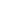 